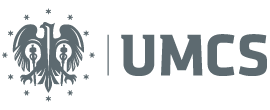 OPIS PRZEDMOTU ZAMÓWIENIAWymiana poziomów wody zimnej, ciepłej i cyrkulacji  w DS. Helios UMCS,ul. Czwartaków 13, 20-036 Lublin.Zamawiający: Uniwersytet Marii Curie-Skłodowskiej   Pl. M. Curie-Skłodowskiej 5, 20-031 Lublin.1. Cel przedsięwzięciaPrzedsięwzięcie ma na celu wyeliminowanie powtarzających się przecieków z przestarzałejInstalacji wodociągowej.2. Opis stanu istniejącego Instalacja jest wykonana z rur stalowych ocynkowanych łączonych przy pomocy złączek gwintowanych. Prowadzona jest korytarzem w pod stropem piwnicy.3. Wykaz kodów CPV45330000-9   Roboty instalacyjne wodno-kanalizacyjne i sanitarne.4. Zakres pracPrace związane z wymianą poziomów wody będą prowadzone na kondygnacji -1. Zdemontowane materiały należy zutylizować i przedstawić dokumenty z tym związane. Nową instalację należy poprowadzić po dotychczasowej trasie wody odtwarzając dotychczasową średnicę rur. Przy odtwarzaniu instalacji należy podłączyć wszystkie urządzenia wcześniej wykorzystywane. Instalację należy odtworzyć używając rur stalowych ocynkowanych łączonych przy pomocy złączek gwintowanych. Każde podejście pod pion musi być wyposażone w zawory odcinające grzybkowe. Rurociągi należy zaizolować otuliną PUR z płaszczem PVC. Grubości izolacji rur równa średnicy rury wewnętrznej.Po zakończeniu prac instalacyjnych należy zamurować wszystkie rozkucia i otynkować. Część remontowana musi być zasilona w wodę zimną za wyjątkiem okresów potrzebnych na przepięcie pionów. Każde wyłączenie wody mus być zgłaszane z minimum trzy dniowym wyprzedzeniem. 5. Wymagania• Prace remontowe (wymiana poziomów wody) nie mogą mieć znaczącego wpływu na działanie reszty akademika. W razie konieczności należy wykonać tymczasowe obejścia (by-passy), które należy ująć przy wycenie.• Każde wyłączenie wody należy uzgodnić z Użytkownikiem minimum trzy dni wcześniej.• Przy wykonywaniu robót budowlanych należy stosować wyroby budowlane o  właściwościach spełniających wymagania podstawowe określone w art.5 ust.1 ustawy „Prawo Budowlane”, dopuszczone do obrotu powszechnego lub jednostkowego stosowania w budownictwie.• Wykonawca jest odpowiedzialny , aby wszystkie materiały, elementy budowlane, montowane i instalowane w trakcie realizacji robót budowlanych odpowiadały wymaganiom określonym w art.10 ustawy „Prawo Budowlane”.• Wykonawca proponuje materiał, który winień mieć cechy spełnienia wszystkich parametrówtechnicznych materiału lub urządzenia wskazanego. O proponowanym wyborze, wykonawcapowiadamia inspektora nadzoru inwestorskiego , który po uzgodnieniu z Zamawiającympodejmuje odpowiednią decyzję.• Wybrany i zaakceptowany materiał przez inspektora nadzoru inwestorskiego nie może byćponownie zmieniany bez jego zgody.• Akceptacja materiałowa będzie na podstawie „Karty materiałowej” (dostarczonej przezzamawiającego), deklaracji własności użytkowej, karty katalogowej producenta, atestuhigienicznego (gdy jest wymagany)• Wykonanie dokumentacji po wykonawczej należy dostarczyć:- oświadczenie kierownika robót- wnioski materiałowe z zatwierdzeniem inspektora nadzoru- protokoły z badań i prób- wszystkie dokumenty powinny być podpisane przez kierownika robót- należy wykonać inwentaryzację wykonanych robót- dokumentację powykonawczą należy wykonać w dwóch egzemplarzach w wersji papierowej i elektronicznej .• Wszystkie elementy wyposażenia jak i stolarkę otworową należy zabezpieczyć przedzniszczeniem przy pracach instalacyjnych.• Wykonawca jest odpowiedzialny za prowadzenie robót zgodnie z umowąobowiązującymi przepisami, wymaganiami specyfikacji oraz poleceniamiprzedstawiciela Zamawiającego.• Wykonawca jest zobowiązany do powiadomienia przedstawiciela Zamawiającego o gotowości danej części robót zanikających i ulegających zakryciu do kontroli iodbioru.6. Warunki bezpieczeństwa pracy i ochrony przeciwpożarowej.Podczas realizacji robót Wykonawca odpowiada za przestrzeganie przepisów dotyczących bezpieczeństwa i higieny pracy i ochrony przeciwpożarowej. Wykonawca jest zobowiązany do zapewnienia w trakcie wykonywania robót bezpieczeństwa osób postronnych Koszt zabezpieczenia robót nie podlega odrębnej zapłacie i przyjmuje się, że jest włączony cenę ofertową.7. Wymagania ogólne dotyczące przechowywania, transportu, warunkówdostaw, składowania wyrobów i materiałów.Zamawiający nie przewiduje możliwości składowania wyrobów i materiałów wmiejscu montażu. Miejsce, sposób ewentualnego składowania oraz warunki dostawZamawiający pozostawia w zakresie działania Wykonawcy, który powinien zapewnićwłaściwe składowanie i zabezpieczenie oraz dostawę na miejsce montażu na własnykoszt zgodnie z obowiązującymi przepisami i przyjętymi standardami,zapewniającymi utrzymanie właściwej jakości i bezpieczeństwa.Materiały nie odpowiadające wymaganiom Wykonawca usunie niezwłocznie zmiejsca montażu na polecenie przedstawiciela Zamawiającego.8. Odbiór końcowy.Zakończenie robót oraz gotowość do odbioru końcowego musi być zgłoszona napiśmie do Zamawiającego. Odbiór końcowy nastąpi w terminie, który zostaniewyznaczony zgodnie z zapisem w umowie na wykonanie zamówienia. Odbiorukońcowego dokona komisja wyznaczona przez Zamawiającego przy udzialeprzedstawiciela Wykonawcy. Komisja dokona oceny jakościowej i ilościowejwykonanych robót na podstawie dokumentów odbiorowych dokonującszczegółowych oględzin, oceny wizualnej oraz ewentualnie niezbędnych pomiarów iprób.